BAHAGIAN A ( 40 SOALAN, 40 MARKAH)JAWAB SEMUA SOALAN DALAM SKEMA JAWAPAN DI HALAMAN BELAKANG1.  	Yang manakah antara penubuhan antarabangsa di bawah disertai oleh Malaysia?      	 I  Negara-negara Komanwel      	II  Negara-negara Selatan    	 III  Pertubuhan Negara-negara Islam (OIC)     	 IV Pergerakan Negara-negara Berkecuali (NAM)      	A  I sahaja       	B  I dan II       	C  I, II dan III      	D  I, II, III dan IV 2.  	Yang manakah merupakan faktor-faktor negara kita dapat bekerjasama dengan negara lain di peringkat antarabangsa?      	  I    Kepimpinan yang berkaliber     	  II   Dasar luar negara yang kukuh     	  III  Sokongan padu rakyat kepada kerajaan      	  IV Kewujudan banyak parti politik        	A  I sahaja       	B  I dan II       	C  I, II, dan III       	D  I, II, III, dan IV 3. 	Apakah sukan antarabangsa yang pernah dianjurkan oleh Malaysia pada tahun 1988?     	 A. Sukan Olimpik     	 B. Sukan Asia    	 C. Sukan Dunia      	 D. Sukan KomanwelSoalan 4 berdasarkan rajah di bawah 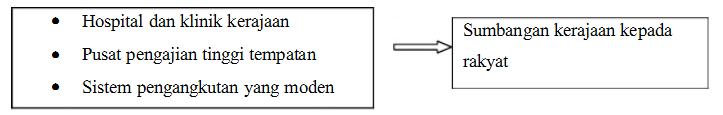  4. 	Apakah sumbangan rakyat kepada kerajaan pula? I  Menjadi warganegara yang patriotic II Menunjukkan rasa terima kasih kepada kerajaanIII Menjaga keamanan dan imej NegaraIV Menyokong usaha kerajaan dalam membangunkan NegaraA.I dan II 		C. I,III dan IVB.III dan IV 		D. I,II,III dan IV5.  	Cita-cita negara adalah untuk mencapai Wawasan 2020. Apakah peranan masyarakat   untuk mencapai cita-cita ini? I Rakyat haruslah bersatu dalam masyarakat majmuk 	II Rakyat hendaklah lebih mementingkan diri sendiriIII Rakyat haruslah berdaya saingIV Rakyat hendaklah mengikut cara hidup masyarakat Barat yang modenA.I dan III		C. I,III dan IVB.II dan IV 		D. I,II,III dan IV6.	Bidang yang manakah yang menjadi focus utama kerjasama ASEAN?A.Menjaga kerjasama negara serantauB.Memberi peluang pendidikan sama rataC.Memperkukuh nilai mata wang masing-masingD.Meningkatkan kerjasama dalam bidang kebudayaan7.	Malaysia mengamalkan ____________,iaitu berbaik-baik dengan semua negara tanpa mengira ideologi dan fahaman politik.A.Dasar liberalB.Dasar perpaduanC.Dasar berkecualiD.Dasar pandang ke Timur 8.	Apakah kemungkinan yang akan berlaku sekiranya semua negara mengamalkan prinsiptidak  mahu menjaga tepi kain orang?A.Perdagangan antarabangsa akan berkembang pesatB. Negara yang kaya akan membantu negara yang miskinC.Setiap negara maju akan mengikut acuan masing-masingD. Negara yang lemah mungkin akan ditakluk oleh negara yang lebih gagah.9. 	Kerjasama yang dijalinkan oleh Malaysia dengan negara lain adalah berbentukA. satu halaB. dua halaC. tiga halaD. empat hala10. 	Apakah negara yang tidak menyertai ASEAN?A. Brunei DarussalamB. BangladeshC. VietnamD. Laos11.  	Antara berikut, yang manakah merupakan permainan tradisional masyarakat India?       	A  Wau       	B  Kabadi       	C  Mahjung      	D  Guli12.  	Alunan muzik Sape adalah elemen penting yang digunakan sebagai penggerak kepada       	semua pergerakan penari dalam tarian..       	A  Kenyah       	B  Zapin       	C  Asyik       	D  Sumazau13.  	Yang berikut merupakan tarian warisan pelbagai kaum di negara kita kecuali…        	A  Dikir Barat        	B  Tarian Bhagra        	C  Tarian Singa        	D  Tarian Kuda Kepang14. 	Permainan tradisional patut dikekalkan untuk kepentingan generasi akan datang kerana permainan iniI tidak memerlukan kos yang tinggiII dapat menguji kebijaksanaan pemainIII dapat mengeratkan silaturahim antara pemainIV memerlukan kawasan permainan yang luasA. I dan II B.III dan IV C. I,II dan III D. II,III dan IV15.	Bagaimanakah pihak tertentu dapat menarik perhatian remaja untuk meminati warisan kesenian pelbagai kaum?A.Mengadakan jualan murah barangan kraftanganB.Mengadakan aktiviti yang melibatkan remaja secara langsungC.Mengadakan pameran kesenian di tempat awamD.Mengedarkan risalah tentang warisan kesenian kepada remaja16.	Mengapakah warisan kesenian di negara kita patut dikekalkan selama-lamanya?A.Warisan kesenian ialah khazanah negara yang tidak ternilaiB.Warisan kesenian akan menghiburkan generasi akan datingC.Warisan kesenian berupaya bersaing dengan kecanggihan teknologiD.Warisan kesenian akan meninggikan moral generasi muda 17. 	Antara berikut manakah merupakan tarian tradisional Melayu?A. tarian kenyahB. tarian sumazauC. tarian singaD. tarian asyik18.	 Alat muzik berikut dimainkan dengan cara dipetik kecualiA. gambusB. SitarC. SapeD. Rebab19. 	Antara berikut manakah bukan permainan rakyat?A. wauB.damC.lompat galahD.gasing20. 	Pernyataan manakah benar tentang permainan congkak?A. Diperkenalkan oleh pedagang India ke negara kitaB. Asalnya ia dimainkan hanya di istanaC. ‘rumah’ merujuk kepada buah congkakD. boleh dimainkan oleh dua pasang pemain21. 	Yang manakah badan bebas yang bertanggungjawab mengendalikan proses pilihan raya di Malaysia?	A  Suruhanjaya Hak Asasi Manusia	B  Suruhanjaya Pilihan Raya	C  Suruhanjaya Pemerhati Pilihan Raya	D  Suruhanjaya Demokrasi22. 	 Yang manakah merupakan tanggungjawab seorang warganegara yang baik?	A  Menyokong calon parti bebas	B  Menyokong parti yang diingini	C  Memilih calon yang tepat untuk memimpin negara	D  Memilih calon yang mengamalkan ajaran agama yang sama dengannya23.  	Yang manakah bukan parti yang bertanding dalam pilihan raya Persekutuan yang pertama di  tanah Melayu?	A  Parti Buruh	B  Pari Negara	C  Parti Perikatan	D  Parti Keadilan Rakyat24.  	Apakah gelaran yang diberikan kepada ketua kerajaan persekutuan?	A  Sultan	B  Perdana Menteri	C  Yang di-Pertuan Agong	D  Ketua Setiausaha Negara25. 	Apakah corak pemerintahan yang diamalkan di Malaysia?	A  Politik aman	B  Kerajaan adil	C  Raja berkuasa mutlak	D  Raja berperlembagaan26.  	Mengapakah rakyat Malaysia perlu menghormati Sistem Beraja?	A  Raja merupakan mercu kejayaan	B  Raja merupakan symbol kekayaan	C  Raja merupakan orang yang berusia	D  Raja merupakan tonggak pemerintahan27.  	Yang manakah negeri yang ketua negerinya bergelar Raja?	A  Kedah	B  Perak	C  Perlis	D  Kelantan28.  	Yang manakah bangunan yang lazimnya dijadikan pusat mengundi?	A  Masjid	B  Sekolah	C  Pusat Beli-belah	D  Pondok Rukun tetangga29.  	Yang manakah sikap yang perlu kita amalkan untuk bersama-sama memajukan dan menjaga  keamanan Negara?	A  Masa itu emas	B  Usaha tangga kejayaan	C  Sedikit-sedikit lama-lama menjadi bukit	D  Berat sama dipikul ringan sama dijinjing30. 	 “Barisan kita” di dalam lagu “ Barisan Kita” merujuk kepada	A  guru	B  askar	C  doktor	D  jururawat31.  	Yang manakah BUKAN agensi yang berperanan memajukan sector pertanian?	A  FAMA	B  MADA	C  MARDI	D  PETRONAS32.      Siapakah merupakan kumpulan yang tercicir dalam program sosial yang dilaksanakan di  Malaysia?           I  Orang Asli           II  Orang Kurang Upaya          III  Warga Emas          IV  Remaja 	 	A  I sahaja	B  I, II dan III	C  II dan IV	D  I, II, III dan IV33.  	Yang manakah tujuan penubuhan Biro Pengaduan Awam?	A  Membantu warga emas	B  Membantu orang kurang upaya	C  Memelihara kecekapan operasi sesebuah firma	D  Memelihara kualiti perkhidmatan yang ditawarkan oleh kerajaan kepada rakyat34.  	Yang manakkah BUKAN sifat amanah?	A  Tidak memungkiri janji	B  Membocorkan rahsia Negara	C  Berusaha melakukan sesuatu	D  Tidak menipu dalam usaha untuk menyiapkan sesuatu projek35.  	Berapa buah negarakah yang mewakili ASEAN?	A  	7	B  	8	C  	9	D  	1036.  	Yang manakah BUKAN wakil ASEAN?	A  China	B  Vietnam	C  Myanmar	D  Laos37.  	NAM ialah Pertubuhan Negara-negara Berkecuali. Apakah matlamat utama NAM?	A  Menggalakkan pelancongan	B  Menggalakkan perindustrian	C  Memperoleh keuntungan melalui perindustrian	D  Mengekalkan keharmonian dan keamanan dunia38.  	Apakah objektif penubuhan Kementerian Luar Negeri di Malaysia?	I  Menguruskan hubungan dua hala          	 II  Menguruskan hubungan serantau         	 III  Menguruskan hubungan pelbagai hala          	IV  Semua di atas	A  I sahaja	B  II sahaja	C  III sahaja	D  IV sahaja39.  	Siapakah mangsa peperangan yang perlu dilindungi?	A  Wanita	B  Kanak-kanak	C  Warga emas	D  Semua di atas40.  	Gelaran ‘Bapa Kemerdekaan’ telah diberikan kepada…	A  Tun Abdul Razak	B  Tun Hussein OnnC  Tunku Abdul RahmanD  Tun Dr. Mahathir MohamadBahagian B: Soalan Struktur- 10 markahJawab semua soalan yang diberikan.1   Nyatakan kepentingan pilihan raya.__________________________________________________________________________________________________________________________________________________________________________											  (2 markah)2  Berikan fungsi-fungsi parlimen.________________________________________________________________________________________________________________________________________________________________________											 ( 2 markah)3   Nyatakan alat-alat kebesaran yang digunakan semasa pertabalan Yang di-Pertuan Agong.__________________________________________________________________________________________________________________________________________________________________________											              ( 2 markah)4  Namakan anggota-anggota keselamatan negara._________________________________________________________________________________________________________________________________________________________________________    											(4 markah)JAWAPAN BAHAGIAN A ( SILA TULIS JAWAPAN ANDA DI RUANGAN DI BAWAH )1. A, B, C, D2. A, B, C, D3. A, B, C, D4. A, B, C, D5. A, B, C, D6. A, B, C, D7. A, B, C, D8. A, B, C, D9. A, B, C, D10 . A, B, C, D11 . A, B, C, D12. A, B, C, D13. A, B, C, D14 . A, B, C, D15 . A, B, C, D16 . A, B, C, D17 . A, B, C, D18. A, B, C, D19. A, B, C, D20. A, B, C, D21. A, B, C, D22. A, B, C, D23. A, B, C, D24. A, B, C, D25. A, B, C, D26. A, B, C, D27. A, B, C, D28. A, B, C, D29. A, B, C, D30 . A, B, C, D31. A, B, C, D32. A, B, C, D33. A, B, C, D34. A, B, C, D35. A, B, C, D36. A, B, C, D37. A, B, C, D38. A, B, C, D39. A, B, C, D40 . A, B, C, DJAWAPAN BAHAGIAN A ( 40 MARKAH )DCDDAAACBBBAACBADDBBCCDBDDCBDBDDBDBDADDCBahagian B: Soalan Struktur  (10 markah)–menentukan kerajaan yang memerintah yang melambangkan keadilan sosial di negara ini.- membolehkan rakyat menyuarakan kehendak mereka melalui wakil rakyat yang dipilih.–menggubal undang-undang persekutuan.memeriksa dan membahaskan dasar kerajaan.Meluluskan perbelanjaan mengurus kerajaan.Meluluskan hasil-hasil cukai yang baru.Tempat forum kritikan tentang isu nasional.Tempat rakyat menyoal tindakan kerajaan.(Pilih dua sahaja)Keris pendek diraja, gandik diraja, pending diraja, singgahsana, muskad, tengkolok diraja,Usur-usur kuning, payung diraja, tombak berambu, sundang diraja. (pilih 2 sahaja)      4. –Polis Diraja Malaysia, Angkatan Tentera Diraja Malaysia, Tentera Udara Diraja Malaysia, Tentera Laut             Diraja Malaysia.